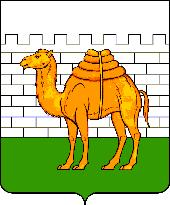 МУНИЦИПАЛЬНОЕ КАЗЕННОЕ УЧРЕЖДЕНИЕ «ЦЕНТР ОБЕСПЕЧЕНИЯ ДЕЯТЕЛЬНОСТИ ОБРАЗОВАТЕЛЬНЫХ ОРГАНИЗАЦИЙ ГОРОДА ЧЕЛЯБИНСКА»                      СТРУКТУРНОЕ ПОДРАЗДЕЛЕНИЕ ПО ЛЕНИНСКОМУ РАЙОНУул. Машиностроителей, 48  г. Челябинск,  454129,  тел./факс: (8-351) 727-94-74, e-mail: lenruo@ya.ru 05.06.2017   № 679Уважаемые коллеги!Во исполнение распоряжения Главы Администрации города Челябинска от 20.03.2017 № 3158 «О санитарной очистке и благоустройстве территории города Челябинска», в целях активизации работы по благоустройству и озеленению территорий образовательных организаций, как объектов, имеющих образовательное, воспитательное, санитарно-гигиеническое и культурное значение, проводится городской смотр-конкурс на лучшее благоустройство и озеленение территорий образовательных организаций «Цветущий город» с 1 июня по 15 августа 2017 года. В соответствии с приказом Комитета по делам образования города Челябинска от 31.05.2016 № 848-у руководителям образовательных организаций: 1) обеспечить ежедневный эффективный персональный контроль за состоянием территории образовательной организации, в том числе за:– обеспечением чистоты и порядка на территории;– качественным озеленением территории образовательной организации;– сохранностью и функционированием спортивных площадок.2) обеспечить работу сайта образовательной организации в рамках смотра-конкурса «Цветущий город» в период  с 1 июня по 15 августа; 3) обеспечить своевременную подачу заявок по форме (приложение к Положению) до 15 августа 2017 года в Оргкомитет (МБУДО «Центр детский экологический г. Челябинска», ул. Овчинникова, 4, тел./факс 237-24-75, эл.почта: cde_chel@mail.ru).Контроль за качественным состоянием и озеленением территорий образовательных организаций района будет осуществляться ежемесячно специалистами СП МКУ «ЦОДОО» по Ленинскому району. Начальник структурного подразделения                                                             И.А.ДееваДегтярёва О.А.727-94-77